Homework 4.9: Writing Polynomials	Name: _______________________Math 3Directions:  State whether (x – 3) is a factor.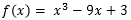 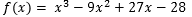 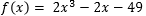 Directions:  Write the polynomial function in standard form when given the leading coefficient and the zeros of the function.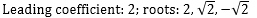 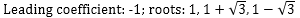 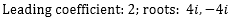 Directions:  Without using technology, sketch the graph of the polynomial function described.A cubic function with a leading coefficient of -2, with one positive zero.A quartic function with a leading coefficient of 1, with two double zeros.A cubic function with a leading coefficient of -3, with one positive triple root.A quartic function with a leading coefficient of -2, with two negative zeros and two complex (imaginary) roots.Directions: Circle the expression that has the greatest value of f(x) as x  ∞.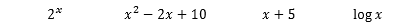 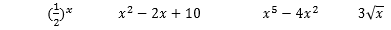 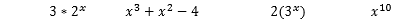 Function:  Graph:  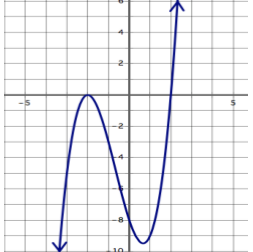 End Behavior: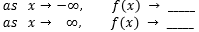 Roots (with Multiplicity):Value of the leading coefficient:  Domain:                                     Range:End Behavior:Roots (with Multiplicity):Value of the leading coefficient:  Domain:                                     Range:Graph:  